IMPORTANT LAB EQUIPMENT!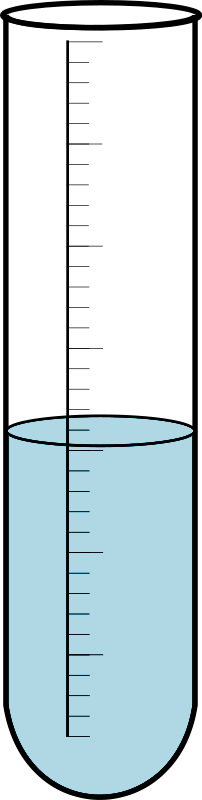 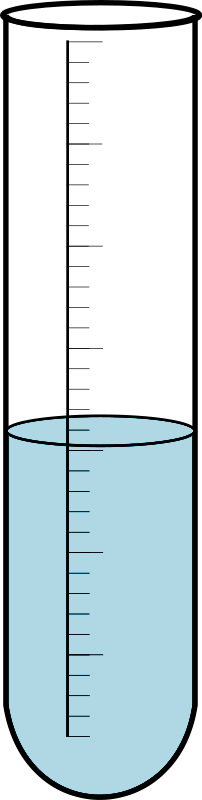 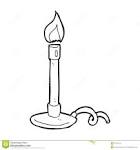 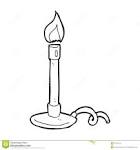 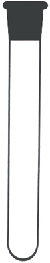 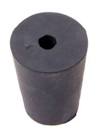 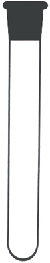 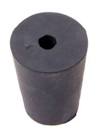 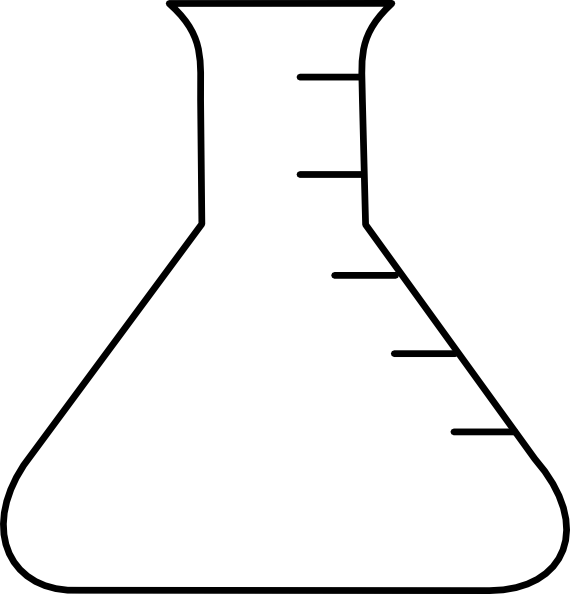 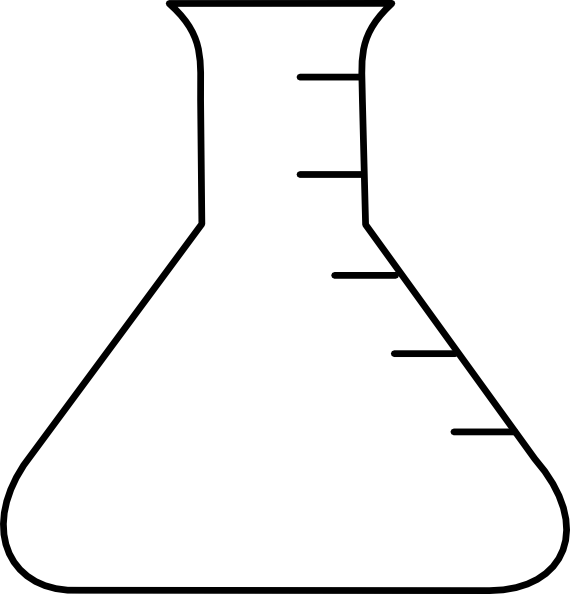 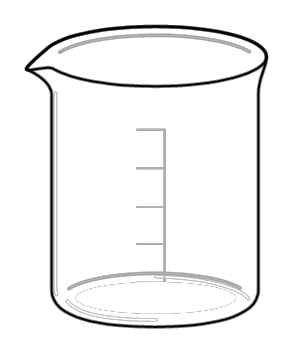 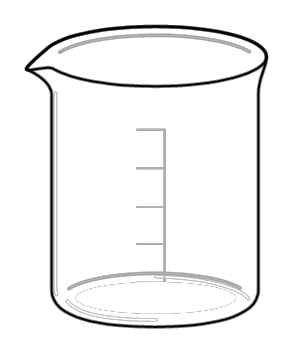 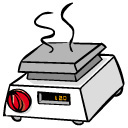 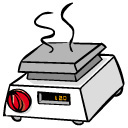 